MAPA DE TARJETA CONCEPTUALACTIVIDAD 2: TARJETAS DE ARTEFACTOSEn esta actividad serás el conservador de tu propio museo. Utilizarás las tarjetas de artefactos de esta hoja de apuntes para diseñar tu propia exposición. En la exposición sólo caben 5 piezas, pero tienes 10 cartas de artefactos. Tu trabajo consiste en seleccionar 5 tarjetas agrupadas de forma que tengan sentido e interesen a los visitantes de tu museo. Una vez seleccionadas las tarjetas, crea un guión que los guías de las visitas al museo puedan utilizar para mostrar su exposición a los visitantes. MaterialesTarjetas de artefactosTijerasLápiz o bolígrafoInstruccionesRecorta las tarjetas de artefactos.Selecciona las 5 tarjetas que pondrías en una exposición de museo.Utiliza el espacio de la página siguiente para redactar un guión para los guías turísticos de tu museo, de modo que puedan compartir tu exposición con los visitantes.Guión de guía turísticoMáscara Busójárás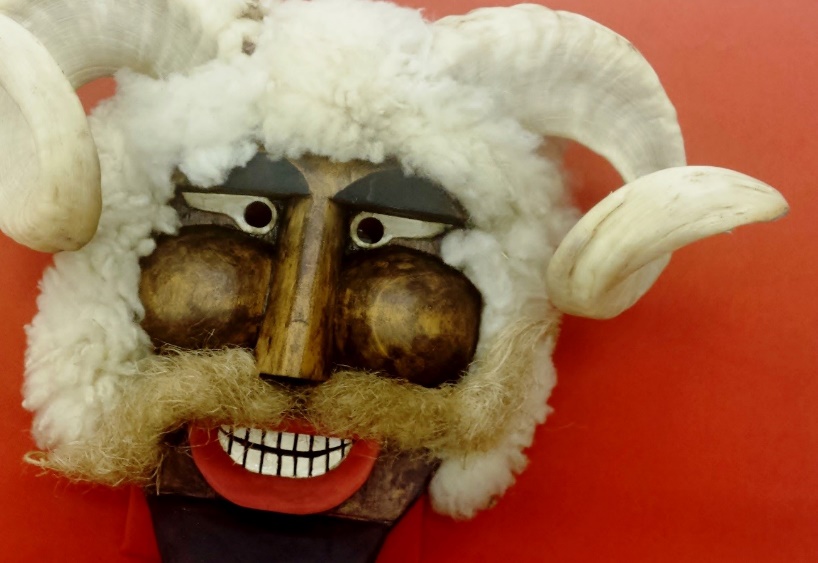 de Inmigración de São Paulo, Museo. (2015, 1 de febrero). Máscara busó. [imagen]. Wikimedia Commons. https://commons.wikimedia.org/wiki/File:Mascara_bus%C3%B3.jpgDescripciónRegión: Hungría, Europa; Fecha: 1950-1960; Materiales: madera; Uso: Para celebrar el invierno/espantar el inviernoFuente: Museo de Máscaras Culturales. (2017-2018). Máscara de Busójárás. Segunda cara. https://www.maskmuseum.org/mask/busojaras-1/Barong Macan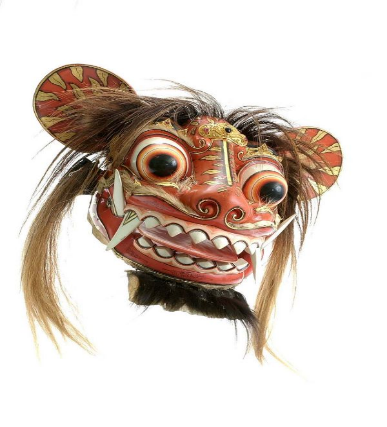  Juala, Nyoman. (1992). COLLECTIE TROPENMUSEUM Houten masker voorstellende Barong Macan TMnr 5572-32. [imagen]. Wikimedia Commons. https://commons.wikimedia.org/wiki/File:COLLECTIE_TROPENMUSEUM_Houten_masker_voorstellende_Barong_Macan_TMnr_5572-32.jpgDescripciónRegión: Indonesia, Asia; Fecha: 1992; Materiales: madera; Uso: recrear una contienda entre el bien y el malSegunda cara: Museo de Máscaras Culturales. (2017-2018). Barong Macan. Segunda cara. https://www.maskmuseum.org/mask/bali-barong-macan/Máscara Makonde Lipiko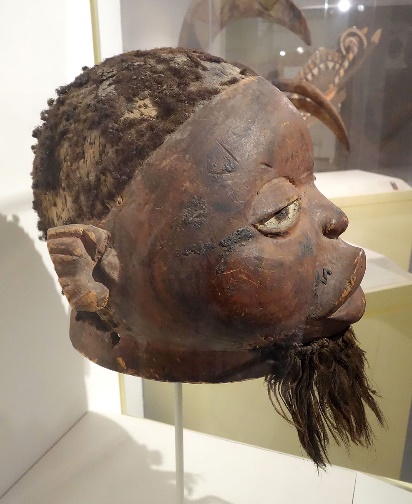 Daderot. (2013, 30 de octubre). Máscara Lipiko, vista 1 - Pueblo Makonde, provincia de Cabo Delgado, Mozambique, siglo XIX, madera, cabello humano, fibra, pigmento - Brooklyn Museum - Brooklyn, NY - DSC08578. [imagen]. Wikimedia Commons. https://commons.wikimedia.org/wiki/File:Lipiko_Mask,_view_1_-_Makonde_people,_Cabo_Delgado_province,_Mozambique,_19th_century,_wood,_human_hair,_fiber,_pigment_-_Brooklyn_Museum_-_Brooklyn,_NY_-_DSC08578.JPGDescripciónRegión: Mozambique, África; Fecha: 1800; Materiales: madera; Uso: canaliza los espíritus de los antepasados muertos durante las danzas ceremonialesSegunda cara: Museo de Máscaras Culturales. (2017-2018). Máscara Makonde Lipiko. Segunda cara. https://www.maskmuseum.org/mask/lipiko-1/Oso Kwakwaka'wakw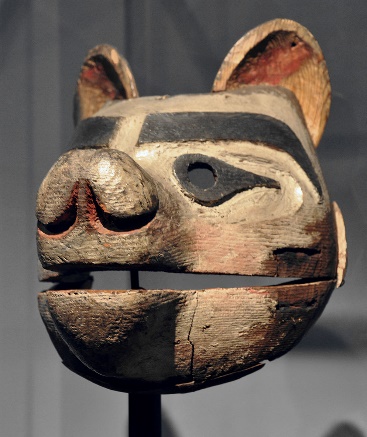 Praefcke, Andreas. (2011, agosto). Máscara de oso Kwakiutl Museo Rietberg. [imagen]. Wikimedia Commons. https://commons.wikimedia.org/wiki/File:Kwakiutl_bear_mask_Museum_Rietberg.jpgDescripciónRegión: Canadá, América del Norte; Fecha: años 70; Materiales: madera; Uso: entretenimiento durante un potlatch Segunda cara: Museo de Máscaras Culturales. (2017-2018). Oso Kwakwaka'wakw. Segunda cara. https://www.maskmuseum.org/mask/kwakiutl-bear/Viejita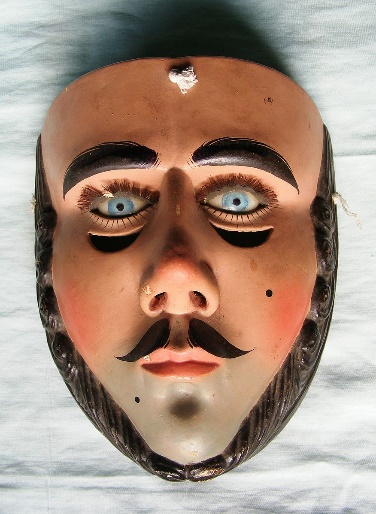 Molina, Luciano. (2010, 18 de agosto). Máscara de Parachico antigua [imagen]. Wikimedia Commons. https://commons.wikimedia.org/wiki/File:Mascara_de_Parachico_antigua.JPGDescripciónRegión: México, América del Norte; Fecha: 2010; Materiales: madera; Uso: Danza que celebra personajes del puebloSegunda cara: Museo de Máscaras Culturales. (2017-2018). Viejita. Segunda cara. https://www.maskmuseum.org/mask/guerrero-viejita-1/Vejigante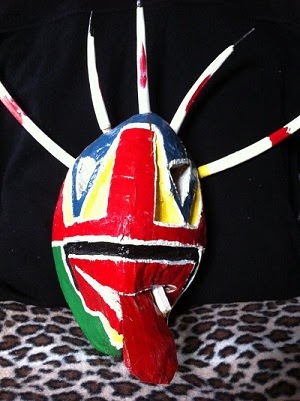 Y. (2012, 30 de julio). Máscara de Vejigante de Loiza, Puerto Rico [Imagen digital]. Extraído el 28 de mayo de 2021, de https://commons.wikimedia.org/wiki/File:Vejigante_Mask_from_Loiza,_Puerto_Rico.jpgDescripciónRegión: Caribe, Puerto Rico; Fecha: 2008; Materiales: cáscara de coco, madera y pintura; Uso: Carnaval; Fiesta de Santiago el ApóstolSegunda cara: Museo de Máscaras Culturales. (2017-2018). Vijigante. Segunda cara https://www.maskmuseum.org/mask/vejigante-loiza-1/Máscara del Abuelo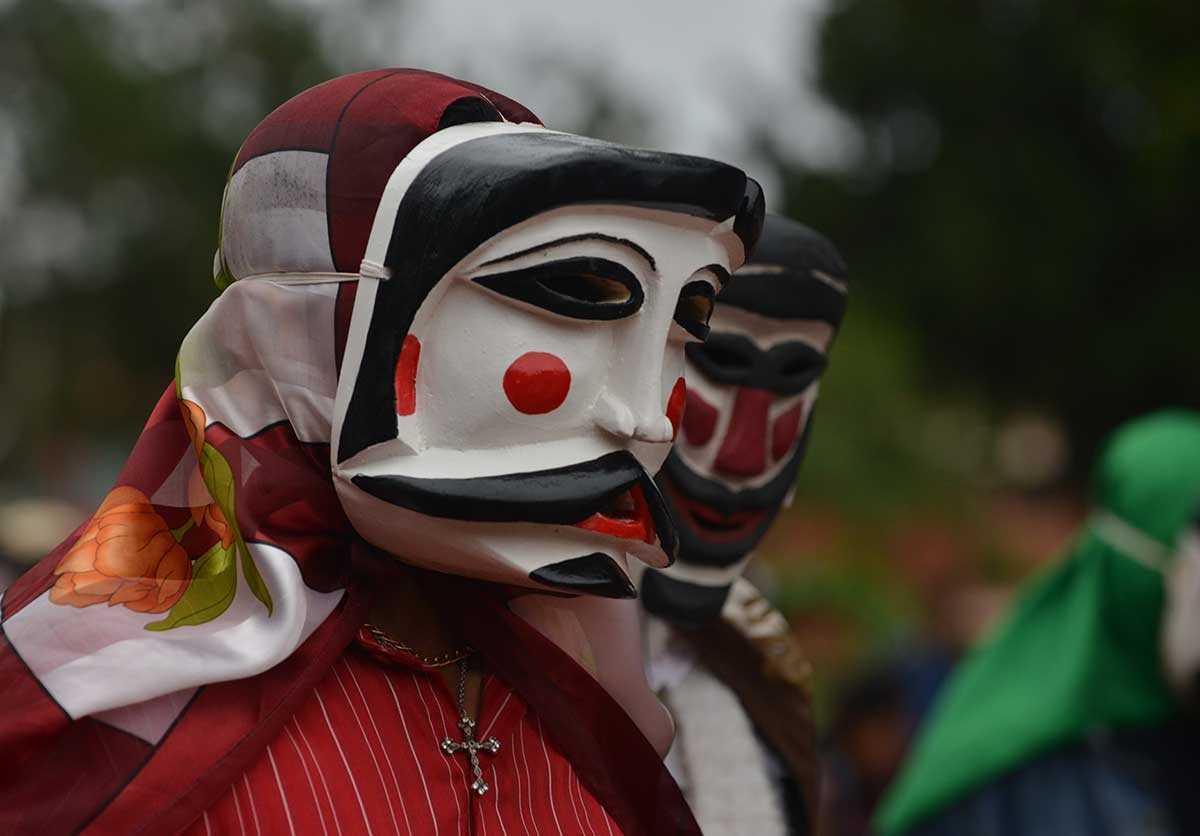 Leogomezr. (2014, 21 de febrero). La tradición de los abuelos en Santiago de Chiquitos [Imagen digital]. Extraído el 28 de mayo de 2021, de https://commons.wikimedia.org/wiki/File:La_tradici%C3%B3n_de_los_abuelos_en_Santiago_de_Chiquitos.jpgDescripciónRegión: América Latina, Bolivia Fecha: 2015; Materiales: madera, y pintura; Uso: Carnaval; Danza de los AbuelosSegunda cara: Museo de Máscaras Culturales. (2017-2018). Máscara de Abuelo. Segunda cara https://www.maskmuseum.org/mask/bolivia-abuelo-1/Máscara Bugaku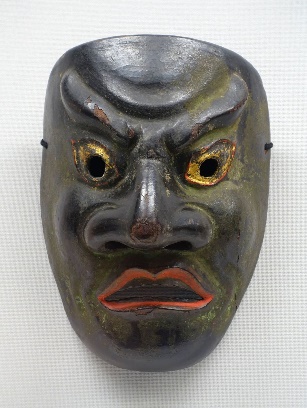 Daderot. (2017). Máscara Kitoku Bugaku. https://commons.wikimedia.org/wiki/File:Kitoku_bugaku_mask,_lent_by_Masumida_Jinja,_Aichi,_Japan,_Kamakura_period,_dated_1211_AD,_wood_with_polychromy_-_Tokyo_National_Museum_-_Tokyo,_Japan_-_DSC09022.jpg. DescripciónRegión: Asia, Japón Fecha: 1211 d.C.; Materiales: madera de hinoki (ciprés japonés), yeso y pintura al agua; Uso: danza oficial de la corte BugakuSegunda cara: Museo de Máscaras Culturales. (2017-2018). Máscara Bugaku sanju. Segunda cara https://www.maskmuseum.org/mask/japan-sanju-1/Máscara Yaqui Pasko'ola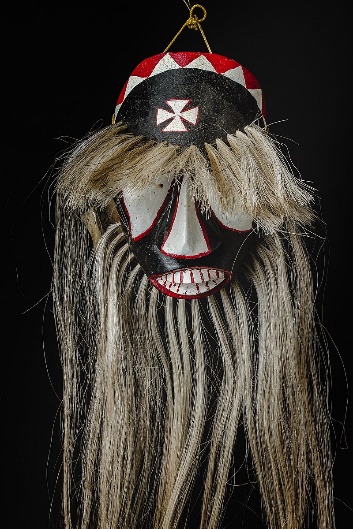 Yanes, A. (2017). Máscara de pascola yaqui. https://commons.wikimedia.org/wiki/File:Mascara_de_pascola_yaqui.jpg. DescripciónRegión: América Latina, México Fecha: 1960-1970; Materiales: madera de algodón, pintura, cuerda y pelo de caballo; Uso: celebración; entretenimiento; funeral; protecciónSegunda cara: Museo de Máscaras Culturales. (2017-2018). Máscara yaqui pasko'ola. Segunda cara https://www.maskmuseum.org/mask/yaqui-pascola-2/Antílope Kwele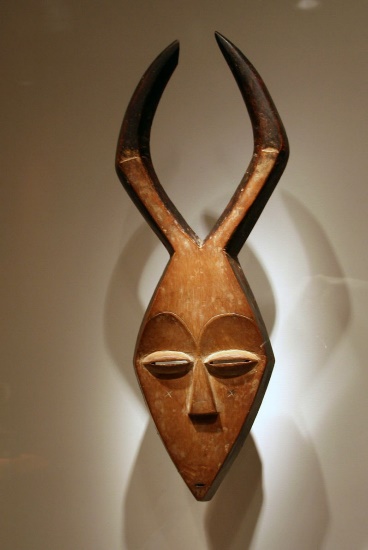 Cliff. (2008, 21 de septiembre). Máscara Kwele-Gabón [imagen]. Wikimedia Commons. https://commons.wikimedia.org/wiki/File:Kwele_mask-Gabon.jpgDescripciónRegión: Gabón, África; Fecha: años 90; Materiales: madera; Uso: iniciación de adultos, funerales, protección de los espíritusSegunda cara: Museo de Máscaras Culturales. (2017-2018). Antílope Kwele. Segunda cara. https://www.maskmuseum.org/mask/kwele-antelope-1/